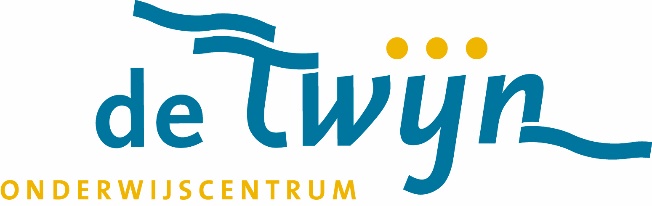   (Voortgezet) Speciaal OnderwijsPostbus 301908003 CD  Zwollebezoekadres Dr. Hengeveldweg 2ZwolleT (038) 453 55 06 info@detwijn.nl Aan de ouder(s) / verzorger(s) en leerlingen vanOnderwijscentrum de Twijn
Uitstroomprofiel Arbeid en A&AD Geachte heer/ mevrouw,Er mag weer gevoetbald worden! Op zaterdag 5 november a.s. is er weer een Winners voetbaltoernooi in de WRZV hallen in Zwolle.
Het betreft een toernooi met begeleiding door leerkrachten van school, waar leerlingen verschillende wedstrijden spelen tussen 09.00-13.00 uur. De leerlingen worden op (spel)niveau ingedeeld, Het wedstrijdelement is ondergeschikt aan het spelplezier.Wie wil deelnemen aan dit toernooi kan via de link onderaan deze brief het Google Formulier invullen. Overige informatie met programmaboekje volgt in de week voorafgaand aan het toernooi.

De uiterste datum om je in te schrijven voor het toernooi is donderdag 27 oktober 2022. Formulieren die erna worden ingevuld, zullen niet meer worden meegenomen.Op basis van het aantal leerlingen dat zich inschrijft zullen wij in ieder geval één team, maar hopelijk twee teams, mee laten doen. Per team doen maximaal acht leerlingen mee. Hierdoor komen ze echt aan het voetballen toe en hoeven ze niet de helft van de tijd op de bank te zitten. Hebben zich 16 leerlingen ingeschreven, zal de deelnamelijst gesloten worden en worden, eventuele overige leerlingen automatisch op de wachtlijst voor een volgend toernooi gezet. Zij zullen dan met voorrang behandeld worden.
Met vriendelijke groet,Menno ten Bulte & Bart te BoomeVakleerkrachten bewegingsonderwijsVoor vragen en/of meer informatie is vakleerkracht Menno te bereiken via:06-81519666 en m.tenbulte@ooz.nl
Link naar het inschrijfformulier: https://forms.office.com/r/kAB8U5v1vdDatumOnderwerpReferentie14 oktober 2022voetbalMtB/ me